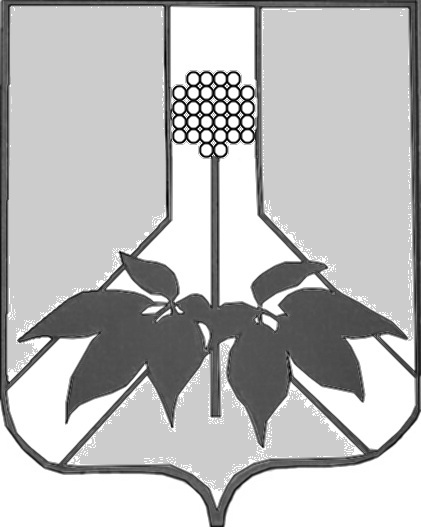 АДМИНИСТРАЦИЯ ДАЛЬНЕРЕЧЕНСКОГО МУНИЦИПАЛЬНОГО РАЙОНАПОСТАНОВЛЕНИЕ30.10. 2015г.                                                     г. Дальнереченск                                                        № 353 –паО предоставлении информации по охране труда работодателями, осуществляющими деятельность на территории Дальнереченского муниципального района В соответствии с статьёй 212 Трудового кодекса Российской Федерации, пунктом 2 статьи 2 Закона Приморского края от 9 ноября 2007 г. №153-КЗ «О наделении органов местного самоуправления отдельными государственными полномочиями по государственному управлению охраной труда»,  руководствуясь Уставом Дальнереченского муниципального района, администрация Дальнереченского муниципального района ПОСТАНОВЛЯЕТ:1. Обязать работодателей (юридических и физических лиц), осуществляющих деятельность на территории Дальнереченского муниципального района, предоставлять главному специалисту 1 разряда по государственному управлению охраной труда администрации Дальнереченского муниципального района, ежеквартально до 30 числа месяца, последнего в отчётном квартале, информацию о состоянии условий и охраны труда.2. Признать утратившим силу постановление администрации Дальнереченского муниципального района от 27.09. 2013г.   №444 –па «а» «О предоставлении информации  по охране труда работодателями, осуществляющими деятельность на территории Дальнереченского муниципального района».3. Утвердить форму и перечень вопросов ежеквартальной информации о состоянии условий и охраны труда (приложение №1).4. Поручить главному специалисту 1 разряда по государственному управлению охраной труда администрации Дальнереченского муниципального района довести постановление до работодателей, осуществляющих деятельность на территории Дальнереченского муниципального района.5. Постановление опубликовать в газете «Ударный фронт», а также разместить на сайте администрации Дальнереченского муниципального района.6. Настоящее постановление вступает в силу со дня его обнародования. И.о. главы администрацииДальнереченского муниципального района                                      В.С. Дернов Приложение № 1 			       к Постановлению  администрации                                                                                                     Дальнереченского муниципального района                                                                                                     от  30.10.2015г.  № 353-паИнформацияо состоянии  условий  и охраны труда в________________________________________ (наименование организации)за _____квартал 20___г.(отчётный период)Руководитель                                                _________________                 ___________________                                                                                (подпись)                                          (Ф.И.О.)Исполнитель:               телефон:Email:Основание предоставления информации: Закон Приморского края от 09 ноября 2007 года №  153 – КЗ «О наделении органов местного самоуправления отдельными государственными полномочиями по государственному управлению охраной труда»Примечание: Информация предоставляется ежеквартально с нарастающим итогом  к 30 числу последнего месяца квартала (март, июнь, сентябрь, декабрь)  №п/пНаименование показателейКоличественная оценка показателей1231Сведения об организации:полное наименование организации 1.1ОКВЭД 1.2юридический адрес1.3почтовый адрес1.4фамилия, имя, отчество руководителя 1.5телефон/факс1.6Email:2Численность работающих в организации, всего:в том числе:2.1женщин2.2подростков3В организации имеются:3.1специалист по охране труда,  освобожденный от других обязанностей(ф.и.о.)3.1.1Ф.И.О. лица, на которого приказом по организации возложены обязанности специалиста по охране труда (дата  прохождения обучения по охране труда)3.2комиссия (комитет) по проверке знаний требований охраны труда(должность, ф.и.о., дата  прохождения обучения по охране труда)3.2.1рассмотрено комиссией (комитетом) вопросов по охране труда3.3уполномоченные (доверенные) лица по охране труда(ф.и.о., дата  прохождения обучения по охране труда)3.4кабинет (уголок, стенд) по охране труда  (да/нет)3.5локальный нормативный акт по управлению охраной труда (положение, приказ и т.д.) (да/нет)3.6комплект нормативных правовых актов, содержащих требования охраны труда в соответствии со спецификой деятельности  (да/нет)4Количество рабочих мест в организации, всего:4.1из них с вредными условиями труда4.2численность работников, работающих на рабочих местах с вредными условиями труда, всего:4.3из них женщин5Аттестация (спецоценка)  рабочих мест по условиям труда: (год проведения, наименование лаборатории)6Количество рабочих мест, на которых  проведена аттестация (спецоценка)  рабочих мест по условиям труда – всего:из них с классами условий труда:6.1допустимыми6.2вредными, из них:6.33 класса 1 степени6.43 класса 2 степени6.53 класса 3 степени6.63 класса 4 степени6.7опасными6.8травмоопасными7Количество рабочих мест, на которых  проведена аттестация (спецоценка)  рабочих мест по условиям труда, на которых работают инвалиды8Наличие сертификата (экспертизы) соответствия работ по охране труда9Количество рабочих мест, в отношении которых представлена декларация о соответствии государственным нормативным требованиям10Количество рабочих мест, на которых проводится специальная оценка условий труда11Количество рабочих мест, на которых планируется  проведение специальной оценки условий труда в текущем году12Наличие соглашения (плана мероприятий) по улучшению условий и охраны труда (да/нет)13Реализация мероприятий по охране труда:13.1запланировано (тыс. рублей)13.2освоено (тыс. рублей)                    в том числе:13.2.1на льготы и компенсации13.2.2на спецодежду, спецобувь и другие средства индивидуальной защиты13.2.3на медицинские осмотры13.2.4на специальную оценку условий труда13.2.5на другие мероприятия14Обучено по охране труда в учебных центрах за счет средств работодателя, всего:в том числе:14.1руководитель (дата обучения, наименование учебного центра)14.2главные специалисты (дата обучения, наименование учебного центра)14.3специалист по охране труда (дата обучения, наименование учебного центра)14.4специалисты (дата обучения, наименование учебного центра)15Обучено по охране труда с начала года, всего:15.1В организации, всего:в том числе:15.1.1рабочих15.1.2специалистов среднего звена15.2В лицензированном центре по охране труда, всего: в том числе:15.2.1руководителей15.2.2главных специалистов15.2.3специалистов15.2.4рабочих 16Обучено по охране труда  за отчетный период, всего:16.1В организации, всего:в том числе:16.1.1рабочих,16.1.2специалистов среднего звена16.2В лицензированном центре по охране труда, всего: в том числе:16.2.1руководителей16.2.2главных специалистов16.2.3специалистов16.2.4рабочих17Требуется обучить, всего:в том числе:17.1руководителей17.2главных специалистов17.3специалистов 17.4рабочих 18Обучено оказанию первой помощи пострадавшим на производстве, чел.19Требуется обучить оказанию первой помощи пострадавшим на производстве, чел.20Число пострадавших на производстве, всего:в том числе:20.1со смертельным исходом20.2с тяжелыми последствиями20.3групповых20.4прочих21Количество дней нетрудоспособности, пострадавших  на производстве работников,  при несчастных случаях22Страховые выплаты и дополнительные расходы, связанные с несчастными случаями.23Количество выявленных впервые профессиональных заболеваний24Разрешено использовать средства Фонда социального страхования РФ на предупредительные меры по сокращению производственного травматизма и профессиональной заболеваемости на сумму, руб.25Освоено средств на предупредительные меры по сокращению производственного травматизма и профессиональной заболеваемости, выделенных из Фонда социального страхования РФ, всего руб.26Информация о получении надбавки к страховым тарифам на обязательное социальное страхование от несчастных случаев на производстве и профессиональных заболеваний27Число работников, подлежащих периодическому медицинскому осмотру, чел.27.1в том числе:работники, занятые на работах с вредными  (опасными) условиями труда, чел.28Число работников, прошедших периодический медицинский осмотр, чел.28.1в том числе:работники, занятые на работах с вредными  (опасными) условиями труда, чел.29Внедрение, использование передового опыта (нововведений технологических процессов, достижений техники) в производство, улучшение условий труда  30Наличие коллективного договора, дата его заключения и срок действия